ОТЗЫВна выпускную квалификационную работу бакалавриата СПбГУ по направлению 39.03.01 - «Социология» Федорковой  Татьяны Андреевны на тему: «Восприятие коррупции молодежью как фактор формирования гражданской позиции»Работа Т.А. Федорковой посвящена изучению одной из самых актуальных и болезненных проблем российского общества – коррупции. В вопросе противодействия этому системному явлению важно иметь не только государственный план по борьбе с коррупцией, но реальную готовность субъектов общественной жизни проявить свою гражданско-правовую позицию. Одним из таких субъектов, от которого зависит не только настоящее, но и будущее положение дел в стране – это молодежь. Проблема восприятия молодежью коррупции и мер антикоррупционной политики влияет на широкий круг установок и жизненных ориентаций молодых людей, определяет их гражданскую позицию. Поэтому так важен исследовательский ракурс в этой предметной сфере, которую выбрал автор выпускной работы – изучить связь факторов, которые влияют на восприятие молодежью коррупции и их гражданской позиции по этому вопросу.В ходе работы над теоретической частью исследования Т.А. Федорковой были продемонстрированы хорошие знания в предметной области не только социологии, но и смежных дисциплин, изучающих сложный феномен проявления коррупции в современном обществе, его политических, правовых, экономических и  социальных последствий. Достоинством работы является то, что автор вырабатывает свой подход к проблеме, рассматривая социологические аспекты взаимосвязи социальных установок, ценностей, нормативных требований, определяющих позицию молодежи по отношению к коррупции через сам механизм ее восприятия в общественном сознании. Отдельно хочется отметить проведенный анализ теорий гражданской и политической активности молодежи с учетом их применимости к российской действительности. Указанная теоретико-методологическая проработанность темы, а также структурная логика исследования позволили автору успешно реализовать, поставленные в работе цель и задачи.  В практической части работы Т.А. Федоркова дает анализ процессов динамики восприятия коррупции российскими гражданами на основе вторичных данных социологических исследований, а также выделяет роль общественных и политических организаций в борьбе с коррупцией, оценивает степень гражданской активности молодежи в ее различных формах проявления. Интерес представляет авторское эмпирическое исследование восприятия коррупции и особенностей ее проявления в современном российском обществе студенческой молодежью Санкт-Петербурга  в форме интернет-опроса. В результате анализа были выявлены представления молодежи о степени и сферах распространения коррупции, ее причинах и следствиях, восприятие ее как жизненного барьера на пути реализации молодого поколения. Но более важно было узнать о собственной гражданской позиции молодых людей, их оценке возможностей антикоррупционной борьбы и мерах политики противодействия коррупции. На основе этих данных даны рекомендации органам государственной власти и субъектам гражданского общества по развитию мер антикоррупционной политики и учету роли молодежи в общественных процессах. К сожалению, из-за ситуации с распространением коронавирусной инфекции не удалось провести запанированное автором второе дополнительное исследование в форме фокус-группы, которое позволило бы более детально раскрыть особенности мотивации антикоррупционного поведения молодежи. Но это никак не сказалось на общих результатах исследования и представляет собой хорошие перспективы для будущей исследовательской работы обучающейся.В  целом следует отметить, что, что выпускная квалификационная работа выполнена самостоятельно (совпадения текста по результатам поверки в системе антиплагиата Руконтекст 9%) и на высоком уровне, студентка проявила большой интерес к исследуемой проблематике, в достаточной степени изучен массив научной литературы по теме, проведено эмпирическое исследование, которое содержит обоснованные выводы и практические рекомендации.   В ходе обучения и проведения исследовательской работы в рамках практик и подготовки ВКР Т.А. Федоркова проявила  с положительной стороны свои личностные качества, высокую мотивацию к учебе, коммуникабельность, ответственность, профессиональные компетенции. Оцениваю проделанную Т.А. Федорковой работу высоко. Выпускная квалификационная работа отвечает всем требованиям, а ее автор заслуживает присуждения квалификации бакалавра социологии и рекомендуется для поступления в магистратуру.Научный руководитель                                         Савин С.Д.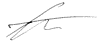 к.с.н., доцент кафедры социологии             		            политических и социальных процессовфакультета социологии СПбГУ